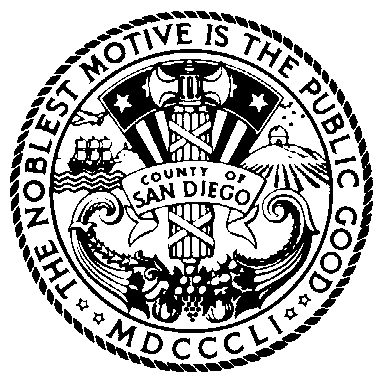 COUNTY OF SAN DIEGOSB 823 Subcommittee of the Juvenile Justice Coordinating CouncilTuesday, April 11, 202311:00 a.m. – 12:00 p.m.Meeting Location: San Diego County Probation Administration Center 9444 Balboa Ave., Suite 500 – Executive Room San Diego, CA 92123Teams Link: https://tinyurl.com/3ce3yh4nAgendaOpportunity for Public Comment  Limit two minutes per speakerUpdate Juvenile Justice Realignment Plan – SB 823 (Action Item)Next StepsIf you are planning to attend and need special accommodations, you must call Brook Smith at (858) 581-5882 at least three days in advance of the meeting.Pursuant to Government Code section 54957.5, materials distributed to the committee in connection with this agenda less than 72 hours before the meeting will be made available to the public at https://www.sandiegocounty.gov/content/sdc/public_safety.html.